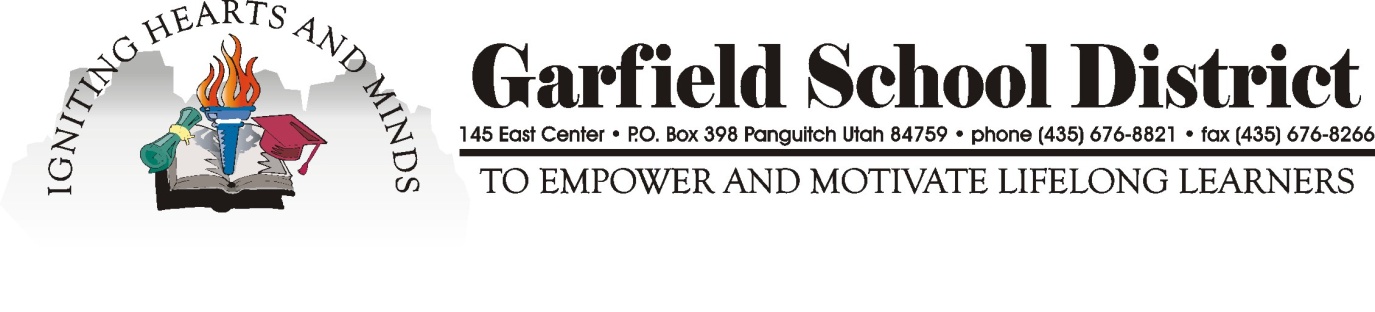 POSITION ANNOUNCEMENTSPOSITIONS AVAILABLE: 	Garfield County School District is hiring the following positions.  For a description of each, please see the district website www.garfk12.orgBoulder Elementary School Custodial Services BidBoulder Elementary School Food Service WorkerBoulder Elementary School Para Professional Bryce Valley Elementary Preschool Para ProfessionalEscalante High School Activities Bus Driver Panguitch Elementary School Special Education Para  Substitute Teachers for all schoolsSALARY: 	Please see 2017-2018 Garfield County School Districts Classified Salary Schedule and Certified Salary Schedule.QUALIFICATIONS: 	Applicants must be fingerprinted and satisfactorily pass an employment background check.   Applicant must work well with children.  See the job description for additional requirements.  APPLICATION: 			Interested individuals should submit a GarfieldCounty School District classified or certified application. Please direct questions to: 	BES Head Teacher Elizabeth Julian (435-335-7322)	BVES Principal Layne LeFevre (435-531-0405)PES Principal Nick Reynolds (435-231-9028)	SpEd Director Chris Kupfer (435-590-8144)	Superintendent Tracy Davis (435-310-0685)	Transportation Dir. Curtis Barney (435-231-3330)Online application available: 	www.garfk12.orgApplications will be screened and the most qualified candidates will be granted interviews.DEADLINE: 				See the district website for closing date of each position. Garfield County School District is an equal opportunity employer.Garfield County School District reserves the right to accept or reject any or all applications.